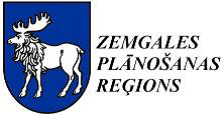 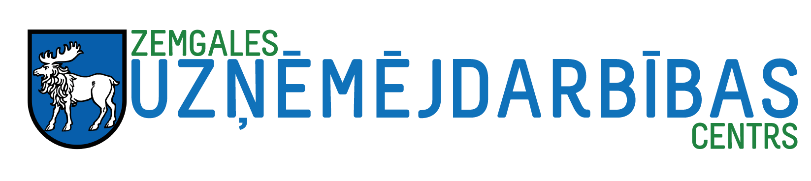 Zemgales reģiona jauniešu reklāmas konkurss “Radošā Zemgale” 2021.gads Skolēniem no “10. līdz 12. klases”  konkursa uzdevums“SAULES ALPAKAS” logo izveideUzņēmums – reklāmas devējsSIA “SAULES ALPAKAS”Reklāmas uzdevumsIzveidot pamanāmu un autentisku uzņēmuma logo.Reklāmas mērķisJaunizveidotais logo palīdzēs piesaistīt jaunus apmeklētājus, sadarbības partnerus un citus vietējos uzņēmējus.Reklāmas mērķauditorijaMērķauditorija ir ģimenes ar bērniem, bet logo uzrunās arī citus uzņēmējus un sadarbības partnerus.Reklāmas formātsPlakāts digitālā formātā.Tehniskā izpildījuma kritērijiVizuāli jābūt skaisti noformētam, konkrēti salasāmam un bez drukas kļūdām. Saglabātam: .jpg, .jpeg, .gif, .png, .tif, .tiff, .bmp, .eps formātos.Mācību materiāli lieliska rezultāta sasniegšanai!Materiālus var iegūt no Instagram konta: @saulesalpakas vai uzdodod jautājumu personīgi Whatsapp: 26164441 – Amanda SIA “SAULES ALPAKAS” valdes locekleInformācija par klientuSIA “SAULES ALPKAS”  ir pavisam jauns uzņēmums, reģistrēts 26.06.2020. Šobrīd attīsta tūrisma un ēdināšanas nozari. “SAULES ALPAKAS” ir mājas kafejnīca, kas piedāvā iespēju baudīt viesiem labu maltīti, kā arī papildus tam, piedāvā apskatīt alpakas un citus zvērus. Alpakas šajā uzņēmumā tiek audzētas ne tikai tūristu piesaistei, bet arī vilnas pārstrādei, tāpēc uzņēmumam ir nepieciešams logo, lai varētu sākt tirgot vilnu un tās izstrādājumus.Balvu fonds uzvarētājiemBalvā komanda, kas būs uzvarējusi, iegūs iespēju apmeklēt uzņēmumu, satikt alpakas un baudīt lielisku maltīti mājas kafejnīcā – Bez maksas. Kā arī būs maza pārsteiguma balva no pašas saimnieces. 